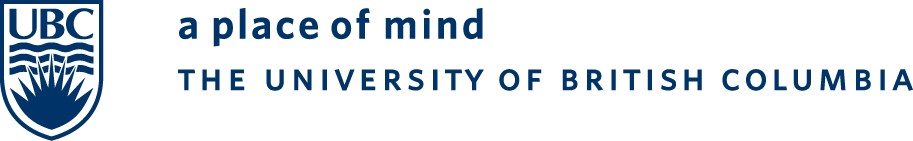 Faculty of Arts and Social Sciences 
Department of Economics, Philosophy & Political ScienceGRADUATE AND UNDERGRADUATE TEACHING ASSISTANT POSITIONS2021W Term 1 & 2ECONOMICS, PHILOSOPHY, & POLITICAL SCIENCEThe Department of Economics, Philosophy & Political Science anticipates up to the equivalent of 21 positions to be filled by a combination of Graduate Teaching Assistants (GTAs) and possibly Undergraduate Teaching Assistants (UTAs) for undergraduate courses for the Summer and Winter terms. UTAs will only be hired if graduate students do not take the option of these positions or if more funding becomes available. To apply for a UTA position, the student must be enrolled in a full-time bachelor degree program at UBC Okanagan [Note: A full-time student is defined as minimum of 24 credits (2 terms) for the Winter Session, 9 credits for the Summer Session]. All applicants including international students must be permitted to work in Canada until at least April 30, 2022. The successful Teaching Assistant may be involved in the following: • instruction in tutorials (GTA) • marking assignments, quizzes and exams • discussion periods • invigilation duties • academic assistance to students in office hours The hours will not exceed an average of 12 hours per week. Wages as stated in the current BCGEU Collective Agreement are as follows: • Graduate TA1 (PhD program): $35.41 per hour ($13,597.84 annual rate Sept. - Apr.) • Graduate TA2 (Master’s program): $34.11 per hour ($13,099.52 annual rate Sept. - Apr.) • Undergraduate TA (bachelors program): $18.68 per hour ($7,172.16 annual rate Sept. - Apr.) UBC Okanagan hires on the basis of merit and is strongly committed to diversity within its community and especially welcomes applications from women, visible minority group members, Aboriginal persons, persons with disabilities, persons of any sexual orientation or gender identity, and others who may contribute to further diversification of ideas. However, Canadians and permanent residents of Canada will be given priority. TO APPLY FOR THIS POSITION: Please email your resume and cover letter, indicating the terms (1 and/or 2) you would like to work, and number of hours per week preferred (6 or 12), to the Senior Departmental Administrative Assistant, Tiffany Clarke, at tiffany.clarke@ubc.ca by April 30, 2021. All applications received after this date will be kept on file in case all positions are not filled. **All positions are subject to budgetary approval and based on enrollment**